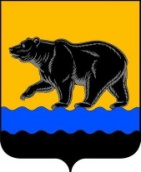 АДМИНИСТРАЦИЯ ГОРОДА НЕФТЕЮГАНСКАпостановление17.08.2023										         № 1029-пг. НефтеюганскО внесении изменений в постановление администрации города Нефтеюганска от 15.11.2018 № 606-п «Об утверждении муниципальной программы города Нефтеюганска «Управление муниципальным имуществом города Нефтеюганска»В соответствии с постановлением администрации города Нефтеюганска                от 18.04.2019 № 77-нп «О модельной муниципальной программе города Нефтеюганска, порядке принятия решения о разработке муниципальных программ города Нефтеюганска, их формирования, утверждения и реализации», в связи с уточнением объемов бюджетных ассигнований, изменением лимитов бюджетных обязательств на 2023 год и плановый период 2024 и 2025 годов администрация города Нефтеюганска постановляет: 	1.Внести изменения в постановление администрации города Нефтеюганска от 15.11.2018 № 606-п «Об утверждении муниципальной программы города Нефтеюганска «Управление муниципальным имуществом города Нефтеюганска» (с изменениями, внесенными постановлениями администрации города Нефтеюганска от 05.02.2019 № 49-п, от 21.03.2019                          № 119-п, от 14.05.2019 № 244-п, от 18.06.2019 № 459-п, от 11.10.2019 № 1086-п, от 31.10.2019 № 1203-п, от 11.11.2019 № 1250-п, от 12.12.2019 № 1399-п,                            от 06.02.2020 № 132-п, от 15.05.2020 № 738-п, от 07.09.2020 № 1456-п,                                 от 10.11.2020 № 1956-п, от 11.12.2020 № 2177-п, от 26.02.2021 № 242-п,                              от 19.04.2021 № 535-п, от 20.07.2021 № 1201-п, от 09.08.2021 № 1321-п,                               от 24.08.2021 № 1421-п, от 23.11.2021 № 1981-п, от 25.11.2021 № 1985-п,                                                                                                                                      от 15.03.2022 № 423-п, от 15.06.2022 № 1106, от 05.08.2022 № 1559-п,                          от 02.11.2022 № 2269-п, от 23.11.2022 № 2380-п, от 06.12.2022 № 2488-п,                                от 25.04.2023 № 514-п, от 29.05.2023 № 657-п), а именно: в приложении                                   к постановлению:	1.1.Строку «Параметры финансового обеспечения муниципальной программы» паспорта муниципальной программы города Нефтеюганска «Управление муниципальным имуществом города Нефтеюганска» изложить                    в следующей редакции:«».	1.2.Таблицу 2 муниципальной программы изложить согласно приложению к постановлению.	2.Департаменту по делам администрации города (Филинова Н.В.) разместить постановление на официальном сайте органов местного самоуправления города Нефтеюганска.Глава города Нефтеюганска							        Э.Х.БугайПриложениек постановлениюадминистрации городаот 17.08.2023 № 1029-пТаблица 2Распределение финансовых ресурсов муниципальной программы (по годам)Параметры финансового обеспечения муниципальной программыОбщий объем финансирования муниципальной программы на 2022-2025 годы и на период до 2030 года составит 758 521,976 тыс. рублей, из них:в 2022 году – 66 842,675 тыс. рублей;в 2023 году – 90 362,597 тыс. рублей;в 2024 году – 86 841.352 тыс. рублей;в 2025 году – 85 745,892 тыс. рублей;в 2026-2030 годы – 428 729,460 тыс. рублей№ структурного элемента (основногомероприятия)Структурный элемент(основное мероприятие) (их связь с целевыми показателями муниципальной программы)Ответственный исполнитель/соисполнительИсточники финансированияФинансовые затраты на реализацию (тыс. рублей)Финансовые затраты на реализацию (тыс. рублей)Финансовые затраты на реализацию (тыс. рублей)Финансовые затраты на реализацию (тыс. рублей)Финансовые затраты на реализацию (тыс. рублей)Финансовые затраты на реализацию (тыс. рублей)Финансовые затраты на реализацию (тыс. рублей)Финансовые затраты на реализацию (тыс. рублей)№ структурного элемента (основногомероприятия)Структурный элемент(основное мероприятие) (их связь с целевыми показателями муниципальной программы)Ответственный исполнитель/соисполнительИсточники финансированиявсегов том числев том числев том числев том числев том числев том числев том числе№ структурного элемента (основногомероприятия)Структурный элемент(основное мероприятие) (их связь с целевыми показателями муниципальной программы)Ответственный исполнитель/соисполнительИсточники финансированиявсего2022 год2022 год2023 год2024 год2024 год2025 год2026-2030 годы12345667889101.1Управление и распоряжение муниципальным имуществом города Нефтеюганска (показатели 1, 2, 3, 4)ДМИвсего35 962,2925 457,4835 457,4836 506,7093 428,3003 428,3003 428,30017 141,5001.1Управление и распоряжение муниципальным имуществом города Нефтеюганска (показатели 1, 2, 3, 4)ДМИфедеральный бюджет0,0000,0000,0000,0000,0000,0000,0000,0001.1Управление и распоряжение муниципальным имуществом города Нефтеюганска (показатели 1, 2, 3, 4)ДМИбюджет автономного округа0,0000,0000,0000,0000,0000,0000,0000,0001.1Управление и распоряжение муниципальным имуществом города Нефтеюганска (показатели 1, 2, 3, 4)ДМИместный бюджет35 962,2925 457,4835 457,4836 506,7093 428,3003 428,3003 428,30017 141,5001.1Управление и распоряжение муниципальным имуществом города Нефтеюганска (показатели 1, 2, 3, 4)ДМИиные источники финансирования0,0000,0000,0000,0000,0000,0000,0000,0001.1Управление и распоряжение муниципальным имуществом города Нефтеюганска (показатели 1, 2, 3, 4)ДМИиные источники финансирования0,0000,0001.2Обеспечение деятельности департамента муниципального имущества администрации города Нефтеюганска (показатели 1, 2, 3, 4)ДМИвсего719 004,31261 385,19261 385,19282 209 ,17681 504,39281 504,39282 317,592411 587,9601.2Обеспечение деятельности департамента муниципального имущества администрации города Нефтеюганска (показатели 1, 2, 3, 4)ДМИфедеральный бюджет0,0000,0000,0000,0000,0000,0000,0000,0001.2Обеспечение деятельности департамента муниципального имущества администрации города Нефтеюганска (показатели 1, 2, 3, 4)ДМИбюджет автономного округа0,0000,0000,0000,0000,0000,0000,0000,0001.2Обеспечение деятельности департамента муниципального имущества администрации города Нефтеюганска (показатели 1, 2, 3, 4)ДМИместный бюджет719 004,31261 385,19261 385,19282 209 ,17681 504,39281 504,39282 317,592411 587,9601.2Обеспечение деятельности департамента муниципального имущества администрации города Нефтеюганска (показатели 1, 2, 3, 4)ДМИиные источники финансирования0,0000,0000,0000,0000,0000,0000,0000,00012345667889101.3Обеспечение надлежащего уровня эксплуатации недвижимого имущества казны или переданного на праве оперативного управления администрации города Нефтеюганска, органам администрации города Нефтеюганска, за исключением переданного в пользование муниципальным учреждениям (показатель 5)ДГиЗОвсего3555,3720,0000,0001646,7121 908, 6601 908, 6600,0000,0001.3Обеспечение надлежащего уровня эксплуатации недвижимого имущества казны или переданного на праве оперативного управления администрации города Нефтеюганска, органам администрации города Нефтеюганска, за исключением переданного в пользование муниципальным учреждениям (показатель 5)ДГиЗОфедеральный бюджет0,0000,0000,0000,0000,0000,0000,0000,0001.3Обеспечение надлежащего уровня эксплуатации недвижимого имущества казны или переданного на праве оперативного управления администрации города Нефтеюганска, органам администрации города Нефтеюганска, за исключением переданного в пользование муниципальным учреждениям (показатель 5)ДГиЗОбюджет автономного округа0,0000,0000,0000,0000,0000,0000,0000,0001.3Обеспечение надлежащего уровня эксплуатации недвижимого имущества казны или переданного на праве оперативного управления администрации города Нефтеюганска, органам администрации города Нефтеюганска, за исключением переданного в пользование муниципальным учреждениям (показатель 5)ДГиЗОместный бюджет3555,3720,0000,0001646,7121 908, 6601 908, 6600,0000,0001.3Обеспечение надлежащего уровня эксплуатации недвижимого имущества казны или переданного на праве оперативного управления администрации города Нефтеюганска, органам администрации города Нефтеюганска, за исключением переданного в пользование муниципальным учреждениям (показатель 5)ДГиЗОиные источники финансирования0,0000,0000,0000,0000,0000,0000,0000,000    1.4Осуществление сноса (демонтажа) нежилых объектов/сооружений недвижимости, за исключением объектов коммунальной инфраструктуры (показатель 6)ДГиЗОвсего0,0000,0000,0000,0000,0000,0000,0000,000    1.4Осуществление сноса (демонтажа) нежилых объектов/сооружений недвижимости, за исключением объектов коммунальной инфраструктуры (показатель 6)ДГиЗОфедеральный бюджет0,0000,0000,0000,0000,0000,0000,0000,000    1.4Осуществление сноса (демонтажа) нежилых объектов/сооружений недвижимости, за исключением объектов коммунальной инфраструктуры (показатель 6)ДГиЗОбюджет автономного округа0,0000,0000,0000,0000,0000,0000,0000,000    1.4Осуществление сноса (демонтажа) нежилых объектов/сооружений недвижимости, за исключением объектов коммунальной инфраструктуры (показатель 6)ДГиЗОместный бюджет0,0000,0000,0000,0000,0000,0000,0000,000    1.4Осуществление сноса (демонтажа) нежилых объектов/сооружений недвижимости, за исключением объектов коммунальной инфраструктуры (показатель 6)ДГиЗОиные источники финансирования0,0000,0000,0000,0000,0000,0000,0000,000Всего по муниципальной программе:Всего по муниципальной программе:всего 758 521,97666 842,67566 842,67590 362,59786 841.35286 841.35285 745,892428 729,460Всего по муниципальной программе:Всего по муниципальной программе:федеральный бюджет0,0000,0000,0000,0000,0000,0000,0000,000Всего по муниципальной программе:Всего по муниципальной программе:бюджет автономного округа0,0000,0000,0000,0000,0000,0000,0000,000Всего по муниципальной программе:Всего по муниципальной программе:местный бюджет758 521,97666 842,67566 842,67590 362,59786 841.35286 841.35285 745,892428 729,460Всего по муниципальной программе:Всего по муниципальной программе:иные источники финансирования0,0000,0000,0000,0000,0000,0000,0000,000В том числе:В том числе:Инвестиции в объекты муниципальной собственности (за исключением инвестиций в объекты муниципальной собственности по проектам, портфелям проектов)Инвестиции в объекты муниципальной собственности (за исключением инвестиций в объекты муниципальной собственности по проектам, портфелям проектов)Всего0,0000,0000,0000,0000,0000,0000,0000,000Инвестиции в объекты муниципальной собственности (за исключением инвестиций в объекты муниципальной собственности по проектам, портфелям проектов)Инвестиции в объекты муниципальной собственности (за исключением инвестиций в объекты муниципальной собственности по проектам, портфелям проектов)федеральный бюджет0,0000,0000,0000,0000,0000,0000,0000,000Инвестиции в объекты муниципальной собственности (за исключением инвестиций в объекты муниципальной собственности по проектам, портфелям проектов)Инвестиции в объекты муниципальной собственности (за исключением инвестиций в объекты муниципальной собственности по проектам, портфелям проектов)бюджет автономного округа0,0000,0000,0000,0000,0000,0000,0000,000Инвестиции в объекты муниципальной собственности (за исключением инвестиций в объекты муниципальной собственности по проектам, портфелям проектов)Инвестиции в объекты муниципальной собственности (за исключением инвестиций в объекты муниципальной собственности по проектам, портфелям проектов)местный бюджет0,0000,0000,0000,0000,0000,0000,0000,000Инвестиции в объекты муниципальной собственности (за исключением инвестиций в объекты муниципальной собственности по проектам, портфелям проектов)Инвестиции в объекты муниципальной собственности (за исключением инвестиций в объекты муниципальной собственности по проектам, портфелям проектов)иные источники финансирования0,0000,0000,0000,0000,0000,0000,0000,000112345567789Прочие расходыПрочие расходывсего758 521,97666 842,67566 842,67590 362,59786 841.35286 841.35285 745,892428 729,460Прочие расходыПрочие расходыфедеральный бюджет0,0000,0000,0000,0000,0000,0000,0000,000Прочие расходыПрочие расходыбюджет автономного округа0,0000,0000,0000,0000,0000,0000,0000,000Прочие расходыПрочие расходыместный бюджет758 521,97666 842,67566 842,67590 362,59786 841.35286 841.35285 745,892428 729,460Прочие расходыПрочие расходыиные источники финансирования0,0000,0000,0000,0000,0000,0000,0000,000В том числе:В том числе:Ответственный исполнительОтветственный исполнительДМИвсего754 966,60466 842,67566 842,67588 715,88584 932,69284 932,69285 745,892428 729,460Ответственный исполнительОтветственный исполнительДМИфедеральный бюджет0,0000,0000,0000,0000,0000,0000,0000,000Ответственный исполнительОтветственный исполнительДМИбюджет автономного округа0,0000,0000,0000,0000,0000,0000,0000,000Ответственный исполнительОтветственный исполнительДМИместный бюджет754 966,60466 842,67566 842,67588 715,88584 932,69284 932,69285 745,892428 729,460Ответственный исполнительОтветственный исполнительДМИиные источники финансирования0,0000,0000,0000,0000,0000,0000,0000,000Соисполнитель 1Соисполнитель 1ДГиЗОвсего3555,3720,0000,0001646,7121 908.6601 908.6600,0000,000Соисполнитель 1Соисполнитель 1ДГиЗОфедеральный бюджет0,0000,0000,0000,0000,0000,0000,0000,000Соисполнитель 1Соисполнитель 1ДГиЗОбюджет автономного округа0,0000,0000,0000,0000,0000,0000,0000,000Соисполнитель 1Соисполнитель 1ДГиЗОместный бюджет3555,3720,0000,0001646,7121 908.6601 908.6600,0000,000Соисполнитель 1Соисполнитель 1ДГиЗОиные источники финансирования0,0000,0000,0000,0000,0000,0000,0000,000